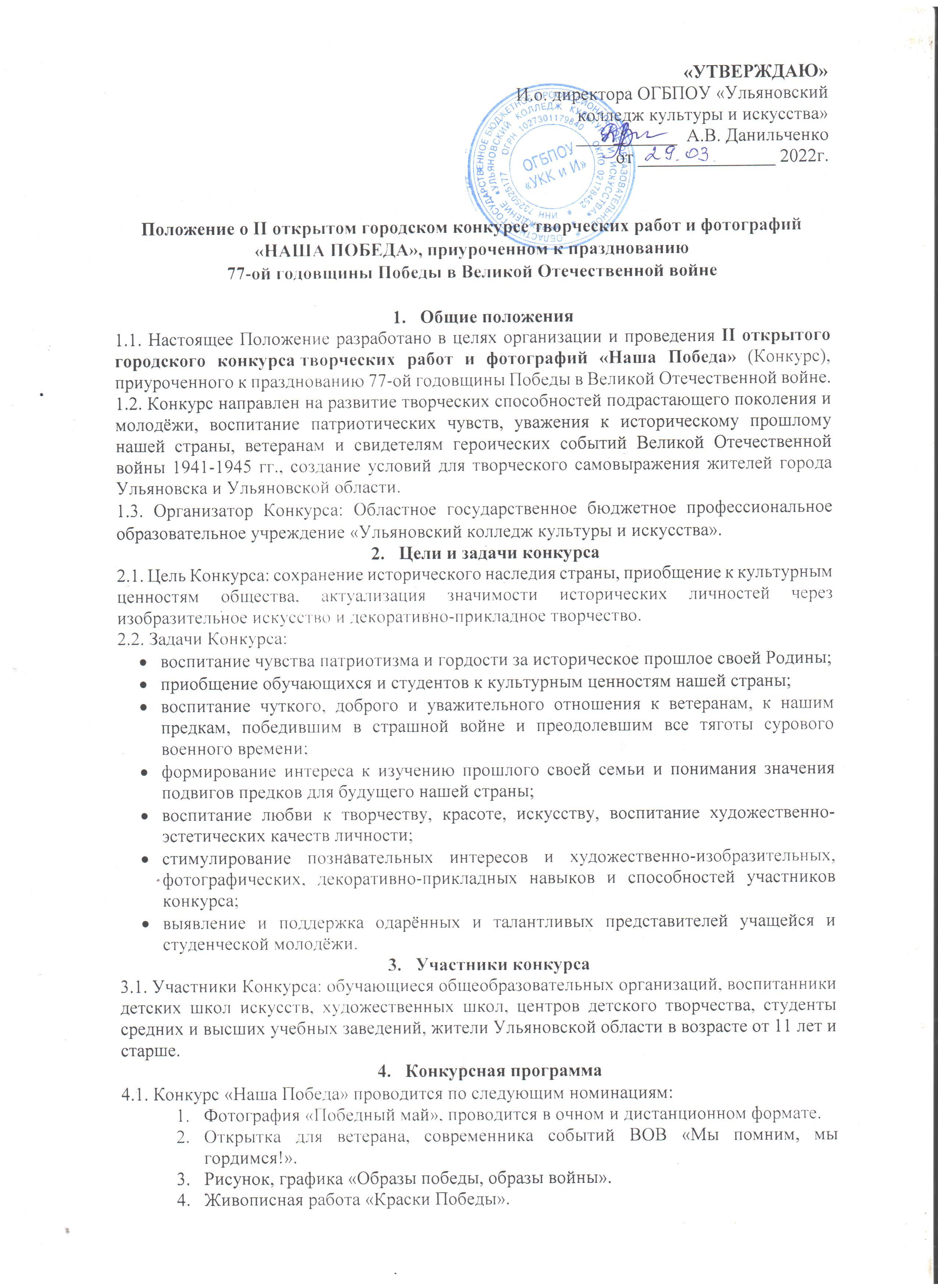 Положение о II открытом городском конкурсе творческих работ и фотографий «НАША ПОБЕДА», приуроченном к празднованию 77-ой годовщины Победы в Великой Отечественной войнеОбщие положения1.1. Настоящее Положение разработано в целях организации и проведения II открытого городского конкурса творческих работ и фотографий «Наша Победа» (Конкурс), приуроченного к празднованию 77-ой годовщины Победы в Великой Отечественной войне. 1.2. Конкурс направлен на развитие творческих способностей подрастающего поколения и молодёжи, воспитание патриотических чувств, уважения к историческому прошлому нашей страны, ветеранам и свидетелям героических событий Великой Отечественной войны 1941-1945 гг., создание условий для творческого самовыражения жителей города Ульяновска и Ульяновской области.1.3. Организатор Конкурса: Областное государственное бюджетное профессиональное образовательное учреждение «Ульяновский колледж культуры и искусства».Цели и задачи конкурса2.1. Цель Конкурса: сохранение исторического наследия страны, приобщение к культурным ценностям общества, актуализация значимости исторических личностей через изобразительное искусство и декоративно-прикладное творчество. 2.2. Задачи Конкурса: воспитание чувства патриотизма и гордости за историческое прошлое своей Родины; приобщение обучающихся и студентов к культурным ценностям нашей страны;воспитание чуткого, доброго и уважительного отношения к ветеранам, к нашим предкам, победившим в страшной войне и преодолевшим все тяготы сурового военного времени;формирование интереса к изучению прошлого своей семьи и понимания значения подвигов предков для будущего нашей страны;воспитание любви к творчеству, красоте, искусству, воспитание художественно-эстетических качеств личности;стимулирование познавательных интересов и художественно-изобразительных, фотографических, декоративно-прикладных навыков и способностей участников конкурса;выявление и поддержка одарённых и талантливых представителей учащейся и студенческой молодёжи.Участники конкурса3.1. Участники Конкурса: обучающиеся общеобразовательных организаций, воспитанники детских школ искусств, художественных школ, центров детского творчества, студенты средних и высших учебных заведений, жители Ульяновской области в возрасте от 11 лет и старше.Конкурсная программа4.1. Конкурс «Наша Победа» проводится по следующим номинациям:Фотография «Победный май», проводится в очном и дистанционном формате.Открытка для ветерана, современника событий ВОВ «Мы помним, мы гордимся!».Рисунок, графика «Образы победы, образы войны».Живописная работа «Краски Победы».4.2. Возрастные категории Конкурса:11-14 лет,15-17 лет,18-20 лет,21 год и старше, без ограничения возраста.Требования к содержанию и оформлению материалов5.1. Для участия в Конкурсе заполняется заявка и согласие на обработку персональных данных, (Приложение 1).5.2. Работы в номинациях «Рисунок/графика», «Живопись») должны быть выполнены на листах формата А4, могут выполняться в любом стиле и жанре с использованием следующих материалов: бумага, тушь, карандаши, мелки, масло, акварель, гуашь, могут сопровождаться надписями.5.3. Работы в номинации «Открытка» должны быть выполнены на листах бумаги формата А4, могут складываться пополам или иным способом в виде открытки, выполняться в любом стиле и жанре, в том числе, с использованием техник декоративно-прикладного творчества, таких как скрапбукинг, квиллинг и др.5.4. Работы в номинации «Фотография» должны быть напечатаны на формате А4 в цветном или черно-белом варианте, также могут быть направлены в дистанционном формате с направлением по электронной почте konkursul@mail.ru: - работа (не менее 2000 пикселей по короткой стороне в формате JPG); - заявка (в формате электронного документа, например, Word);- фото согласия на обработку персональных данных;- копия чека.5.5. Конкурсные работы не должны являться плагиатом, копией или частью работ других авторов.5.6. К лицевой стороне творческой работы в правом нижнем углу должна быть этикетка размером 6х3 см. с указанием фамилии, имени, возраста автора.Сроки и порядок проведения конкурса6.1. Конкурс проводится с 29 марта по 13 мая 2022 года. Обращаем ваше внимание, на разные сроки приёма работ по номинациям.6.2. Работы направляются в натуральном виде (бумажном варианте) посыльным или по почте по адресу: 432071, г. Ульяновск, улица Воробьёва, 6, (Ульяновский колледж культуры и искусства, корпус №4, методический кабинет).6.3. Прием работ и заявок по номинациям №№2, 3, 4 «Открытка», «Рисунок/графика», «Живописная работа») осуществляется до 6 мая 16.00.6.4. Приём работ по номинации №1 (фотография) осуществляется до 11 мая 16.00.6.5. Информация о результатах «Конкурса» будет размещена 13 мая 2022 года на официальном сайте колледжа https://ukkii.ru, в группе ВК https://vk.com/club42535560.Критерии оценки конкурсных работ7.1. Работы будут оцениваться по следующим критериям:соответствие содержания работы тематике конкурса;творческая и художественная целостность работы, воздействие художественного образа на зрителя;наличие авторского подхода к представлению материала, оригинальность исполнения;использование возможностей художественных материалов;культура оформления работы, соответствие требованиям Конкурса.7.2. Каждый критерий оценивается в диапазоне от 1 до 10 баллов, максимально работа может получить 50 баллов. 7.3. В каждой номинации и каждой возрастной категории может быть определено три лучших работы в возрастных категориях.Финансовые условия участия в конкурсе8.1. Размер организационного взноса за участие в Конкурсе составляет 300 руб. (лица с инвалидностью участвуют бесплатно).8.2. Организационный взнос следует перечислять на расчётный счет (Приложение 2).9. Подведение итогов конкурса 9.1. Жюри конкурса формируется из числа представителей экспертов и специалистов в области художественного, декоративно-прикладного творчества, фотоискусства: преподавателей колледжей и ДШИ г. Ульяновска.9.2. По итогам Конкурса 13 мая 2022 г. определяются в каждой номинации и возрастной группе лауреаты 1-3 степеней. Дипломы высылаются лауреатам в электронном виде на указанную в заявке электронную почту до 20 мая 2022 г.9.3. Со всеми конкурсными работами можно будет ознакомиться на выставке «Наша Победа» в рамках городского многожанрового фестиваля «Победный май», который будет проводиться 13 мая 2022 г. с 16 до 18 часов в центральном парке г. Ульяновска «Владимирский сад».9.3. Дополнительную информацию можно получить по тел. (8 8422) 279385, методический отдел.Приложение 1Заявка на участие в конкурсе творческих работ и фотографий «Наша Победа» Согласие на обработку персональных данных на участникаЯ, _________________________________________ (ФИО), не возражаю против публикацииматериалов, предоставленных мной (или моим ребенком) ____________________ (ФИО ребенка) по конкурсу «Наша Победа - 2022», даю согласие на обработку персональных данных в соответствии с Федеральным законом от 27.07.2006 №152 – ФЗ «О персональных данных»._________/____________                                                ДатаСогласие на обработку персональных данных для руководителяЯ, _________________________________________ (ФИО), не возражаю против публикации материалов, предоставленных мной по конкурсу «Наша Победа - 2022», даю согласие на обработку персональных данных в соответствии с Федеральным законом от 27.07.2006 №152 – ФЗ «О персональных данных». ____________/__________________    Руководитель     ДатаПриложение 2Реквизиты для оплаты за обучениеОбластное государственное бюджетное профессиональное образовательное учреждение «Ульяновский колледж культуры и искусства», ОГБПОУ «Ульяновский колледж культуры и искусства», 432071 г. Ульяновск, ул. Назарьева, д. 4. Телефон 27-93-99, 27-22-69.Банковские реквизиты: Министерство финансов Ульяновской области (ОГБПОУ «Ульяновский колледж культуры и искусства»)л/с 20255136865Кор. счет 40102810645370000061Расч. счет 03224643730000006801Отделение Ульяновск // УФК по Ульяновской области г. Ульяновск БИК 017308101ИНН 7325025177 КПП 732501001    ОГРН 1027301179840     КБК 25500000000002130130             ОКТМО 73701000ФИО участника (полностью)НоминацияВозраст Название работыИнформация об учреждении, представляющем конкурсанта, школа, СУЗ, ВУЗ, класс, группаКонтактный телефон и эл. почта (обязательно)ФИО руководителя (полностью), если имеется и телефон